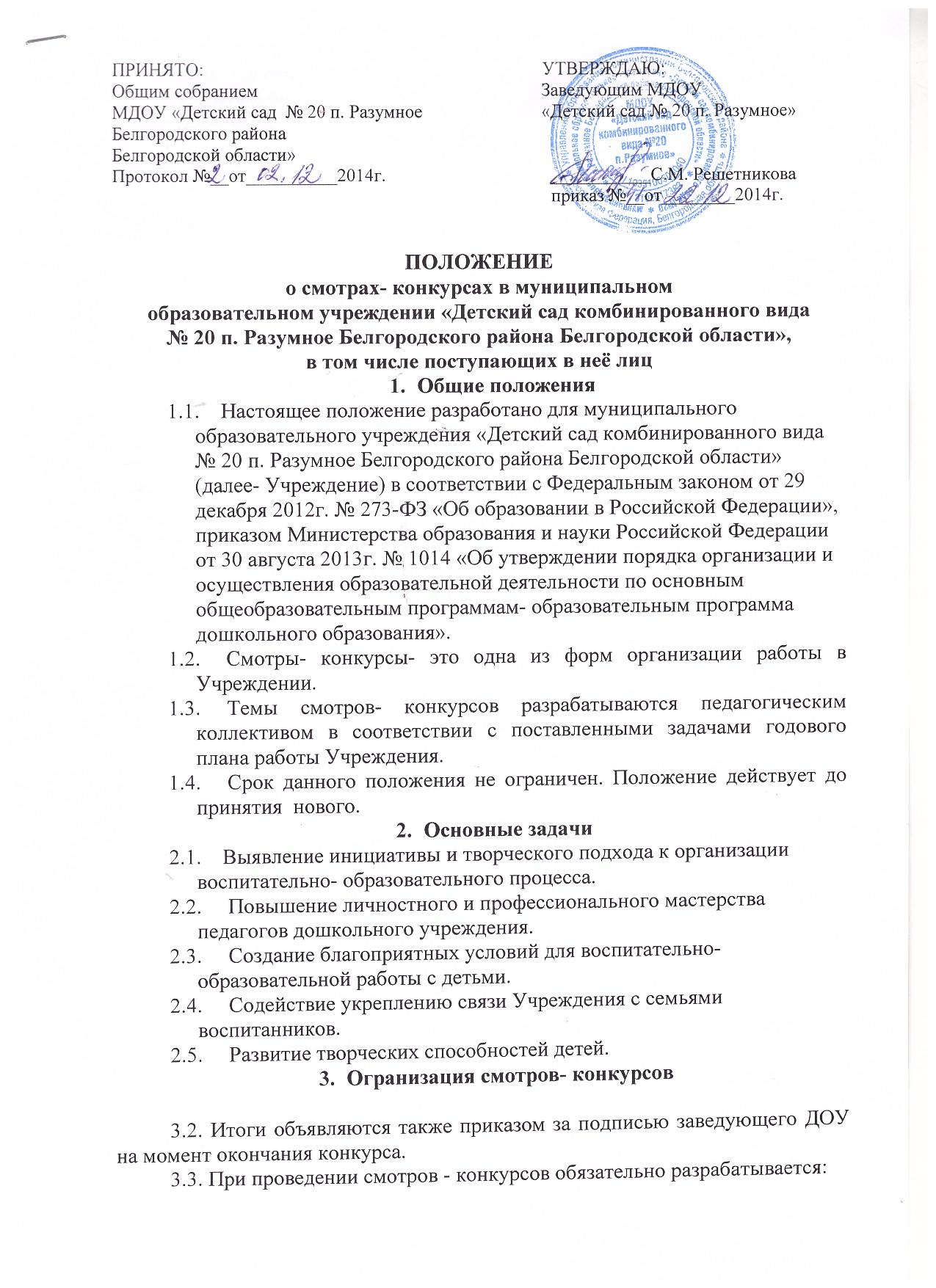 • цель, задачи;• критерии оценок;• порядок проведения;• участники конкурса;• состав оргкомитета;• сроки проведения;• подведение итогов.3.4. В состав оргкомитета могут входить воспитатели ДОУ, педагоги района, учителя начальной школы, методисты дошкольного воспитания управления образования администрации Белгородского района, представители администрации Разуменского поселения, родители воспитанников.4. Подведение итогов4.1. Смотр-конкурс может быть оценен членами оргкомитета.4.2. Путём тайного голосования всеми педагогами и участниками конкурса.4.3. Победители смотра-конкурса награждаются Почетными грамотами, дипломами, либо выражается благодарность. 